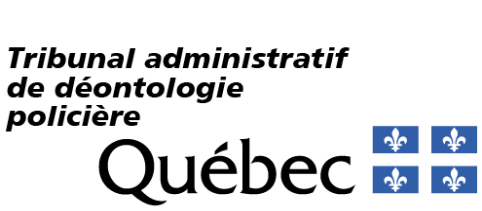 Demande de remise Demande de remise Demande de remise Demande de remise Demande de remise Demande de remise Demande de remise Identification du dossierIdentification du dossierIdentification du dossierIdentification du dossierIdentification du dossierIdentification du dossierIdentification du dossierIdentification du dossierIdentification du dossierIdentification du dossierIdentification du dossierIdentification du dossierNuméro de dossier du Tribunal :Numéro de dossier du Tribunal :Numéro de dossier du Tribunal :Numéro de dossier du Tribunal :Numéro de dossier du Tribunal :Numéro de dossier du Tribunal :Numéro de dossier du Tribunal :Nom, prénom, matricule :Nom, prénom, matricule :Nom, prénom, matricule :Nom, prénom, matricule :Identification du demandeurIdentification du demandeurIdentification du demandeurIdentification du demandeurIdentification du demandeurIdentification du demandeurIdentification du demandeurIdentification du demandeurIdentification du demandeurIdentification du demandeurIdentification du demandeurIdentification du demandeur   Avocat   Avocat   Autre   Autre   Autre   Autre   Autre   Agent de la paix se représentant seul   Agent de la paix se représentant seul   Agent de la paix se représentant seul   Agent de la paix se représentant seul   Agent de la paix se représentant seulNom :Nom :Prénom :Prénom :Prénom :Coordonnées professionnellesCoordonnées professionnellesCoordonnées professionnellesCoordonnées professionnellesCoordonnées professionnellesCoordonnées professionnellesCoordonnées professionnellesCoordonnées professionnellesCoordonnées professionnellesCoordonnées professionnellesCoordonnées professionnellesCoordonnées professionnellesNom du cabinet :Adresse : Ville :Ville :Ville :Province :Code postal : Code postal : Code postal : No. téléphone :No. télécopieur :No. télécopieur :No. télécopieur :No. télécopieur :Courriel :Motif de la demande (veuillez joindre les pièces justificatives s’il y a lieu)Motif de la demande (veuillez joindre les pièces justificatives s’il y a lieu)Motif de la demande (veuillez joindre les pièces justificatives s’il y a lieu)Motif de la demande (veuillez joindre les pièces justificatives s’il y a lieu)Motif de la demande (veuillez joindre les pièces justificatives s’il y a lieu)Motif de la demande (veuillez joindre les pièces justificatives s’il y a lieu)Motif de la demande (veuillez joindre les pièces justificatives s’il y a lieu)Motif de la demande (veuillez joindre les pièces justificatives s’il y a lieu)Motif de la demande (veuillez joindre les pièces justificatives s’il y a lieu)Motif de la demande (veuillez joindre les pièces justificatives s’il y a lieu)Motif de la demande (veuillez joindre les pièces justificatives s’il y a lieu)Motif de la demande (veuillez joindre les pièces justificatives s’il y a lieu)Je demande la remise de l’audience pour les raisons suivantes :Je demande la remise de l’audience pour les raisons suivantes :Je demande la remise de l’audience pour les raisons suivantes :Je demande la remise de l’audience pour les raisons suivantes :Je demande la remise de l’audience pour les raisons suivantes :Je demande la remise de l’audience pour les raisons suivantes :Je demande la remise de l’audience pour les raisons suivantes :Je demande la remise de l’audience pour les raisons suivantes :Je demande la remise de l’audience pour les raisons suivantes :Je demande la remise de l’audience pour les raisons suivantes :Je demande la remise de l’audience pour les raisons suivantes :Je demande la remise de l’audience pour les raisons suivantes :L’autre partie consent-elle à la demande de remise?L’autre partie consent-elle à la demande de remise?L’autre partie consent-elle à la demande de remise?L’autre partie consent-elle à la demande de remise?L’autre partie consent-elle à la demande de remise?L’autre partie consent-elle à la demande de remise?L’autre partie consent-elle à la demande de remise?   OUI   OUI   NON   NON   NONSuggestion de date pour remiseSuggestion de date pour remiseSuggestion de date pour remiseSuggestion de date pour remiseSuggestion de date pour remiseSuggestion de date pour remiseSuggestion de date pour remiseSuggestion de date pour remiseSuggestion de date pour remiseSuggestion de date pour remiseSuggestion de date pour remiseSuggestion de date pour remiseSuggestion de date d’audience :Suggestion de date d’audience :Suggestion de date d’audience :Suggestion de date d’audience :Suggestion de date d’audience :Suggestion de date d’audience :Suggestion de date d’audience :Suggestion de date pour conférence de gestion :Suggestion de date pour conférence de gestion :Suggestion de date pour conférence de gestion :Suggestion de date pour conférence de gestion :Suggestion de date pour conférence de gestion :Suggestion de date pour conférence de gestion :Suggestion de date pour conférence de gestion :Ces dates sont-elles communes aux deux parties?Ces dates sont-elles communes aux deux parties?Ces dates sont-elles communes aux deux parties?Ces dates sont-elles communes aux deux parties?Ces dates sont-elles communes aux deux parties?Ces dates sont-elles communes aux deux parties?Ces dates sont-elles communes aux deux parties?   OUI   NON   NON   NON   NONSignature du demandeurSignature du demandeurSignature du demandeurSignature du demandeurSignature du demandeurSignature du demandeurSignature du demandeurSignature du demandeurSignature du demandeurSignature du demandeurSignature du demandeurSignature du demandeurNom :Prénom :Prénom :Prénom :Prénom :Prénom :Date :Date :Date :Date :Date :Date :Date :Date :Date :Date :Date :La transmission du formulaire par voie électronique fait office de signature	La transmission du formulaire par voie électronique fait office de signature	La transmission du formulaire par voie électronique fait office de signature	La transmission du formulaire par voie électronique fait office de signature	La transmission du formulaire par voie électronique fait office de signature	La transmission du formulaire par voie électronique fait office de signature	La transmission du formulaire par voie électronique fait office de signature	La transmission du formulaire par voie électronique fait office de signature	La transmission du formulaire par voie électronique fait office de signature	La transmission du formulaire par voie électronique fait office de signature	La transmission du formulaire par voie électronique fait office de signature	La transmission du formulaire par voie électronique fait office de signature	Veuillez faire parvenir le formulaire au Tribunal administratif de déontologie policière en utilisant le service de dépôt en ligne disponible sur notre site internet.Veuillez faire parvenir le formulaire au Tribunal administratif de déontologie policière en utilisant le service de dépôt en ligne disponible sur notre site internet.Veuillez faire parvenir le formulaire au Tribunal administratif de déontologie policière en utilisant le service de dépôt en ligne disponible sur notre site internet.Veuillez faire parvenir le formulaire au Tribunal administratif de déontologie policière en utilisant le service de dépôt en ligne disponible sur notre site internet.Veuillez faire parvenir le formulaire au Tribunal administratif de déontologie policière en utilisant le service de dépôt en ligne disponible sur notre site internet.Veuillez faire parvenir le formulaire au Tribunal administratif de déontologie policière en utilisant le service de dépôt en ligne disponible sur notre site internet.Veuillez faire parvenir le formulaire au Tribunal administratif de déontologie policière en utilisant le service de dépôt en ligne disponible sur notre site internet.Veuillez faire parvenir le formulaire au Tribunal administratif de déontologie policière en utilisant le service de dépôt en ligne disponible sur notre site internet.Veuillez faire parvenir le formulaire au Tribunal administratif de déontologie policière en utilisant le service de dépôt en ligne disponible sur notre site internet.Veuillez faire parvenir le formulaire au Tribunal administratif de déontologie policière en utilisant le service de dépôt en ligne disponible sur notre site internet.Veuillez faire parvenir le formulaire au Tribunal administratif de déontologie policière en utilisant le service de dépôt en ligne disponible sur notre site internet.Veuillez faire parvenir le formulaire au Tribunal administratif de déontologie policière en utilisant le service de dépôt en ligne disponible sur notre site internet.